台北美語學校說故事交流成果活動名稱英語說故事交流英語說故事交流英語說故事交流英語說故事交流辦理方式□座談 □宣講 ■實務操作 □參訪或體驗活動 ■合作學習□座談 □宣講 ■實務操作 □參訪或體驗活動 ■合作學習□座談 □宣講 ■實務操作 □參訪或體驗活動 ■合作學習□座談 □宣講 ■實務操作 □參訪或體驗活動 ■合作學習辦理地點德武國小辦理日期辦理日期111/3~6月活動簡介與成效與台北美語學校交流全英語說故事。與台北美語學校交流全英語說故事。與台北美語學校交流全英語說故事。與台北美語學校交流全英語說故事。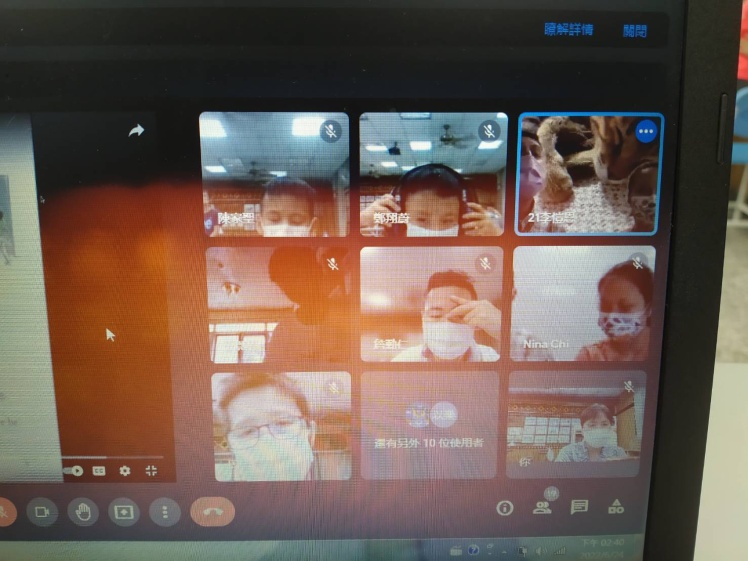 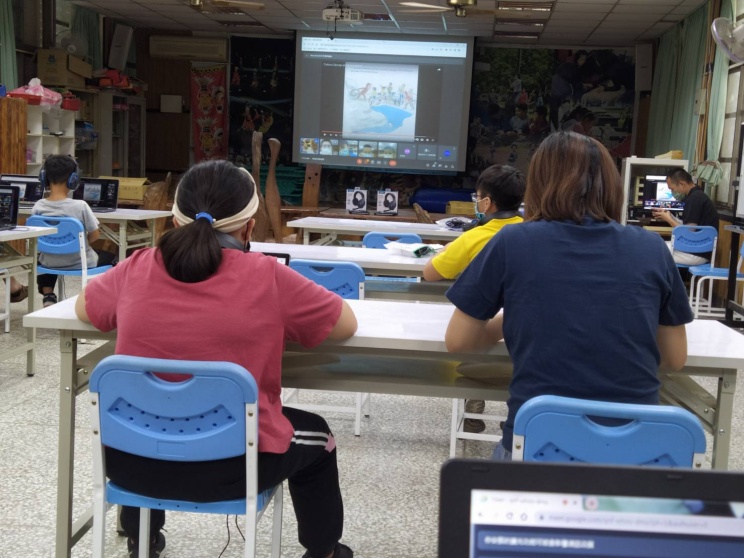 線上連結線上連結線上連結全校參加全校參加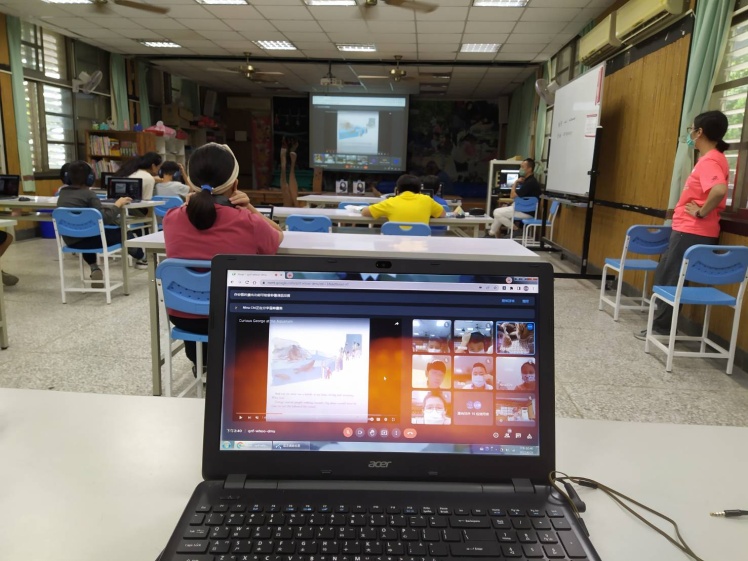 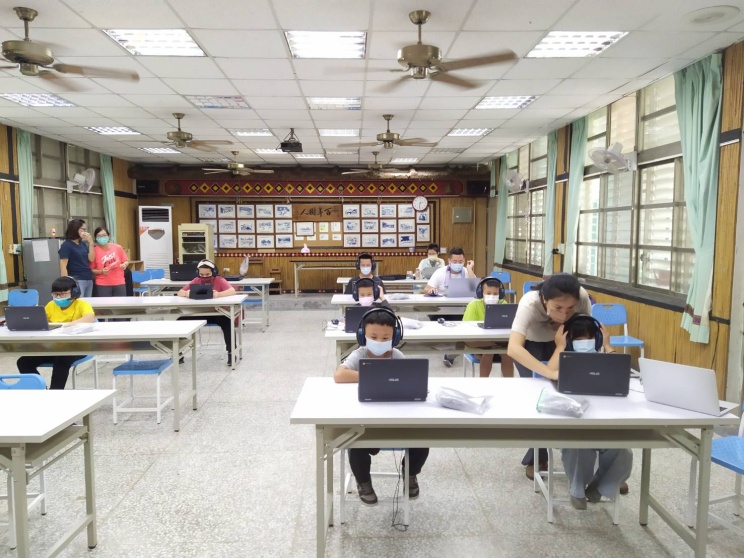 全英文說故事執行中全英文說故事執行中全英文說故事執行中導師們協助導師們協助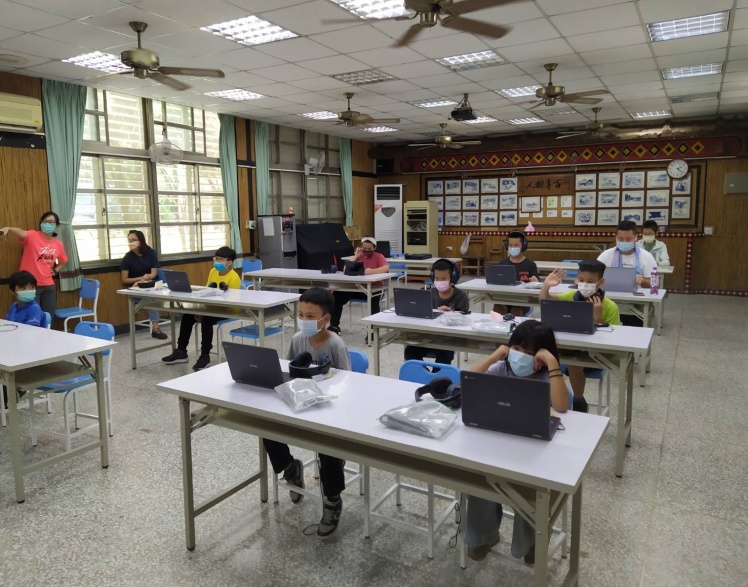 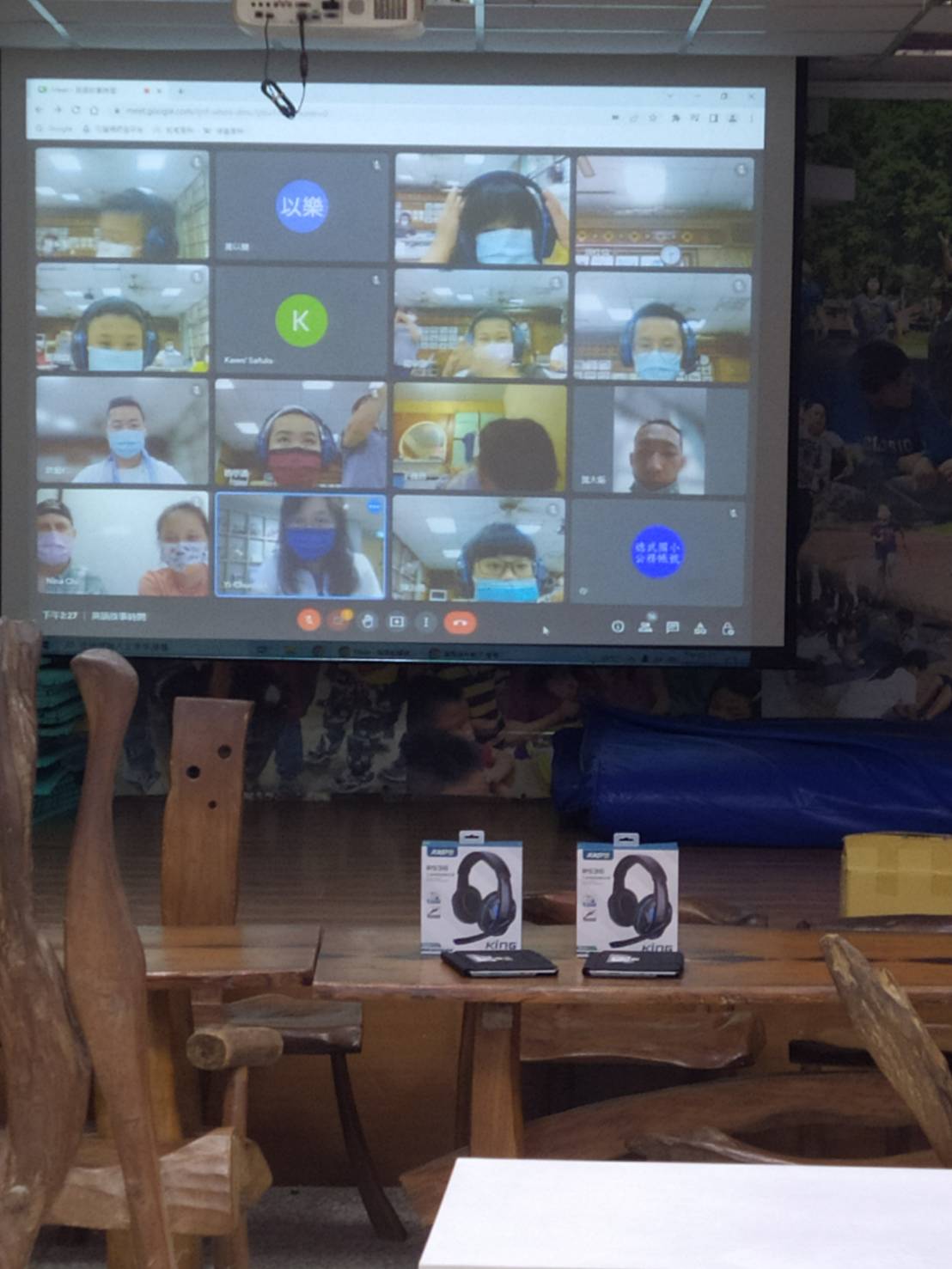 第一次嘗試大家都覺得很新鮮感第一次嘗試大家都覺得很新鮮感第一次嘗試大家都覺得很新鮮感第一次嘗試大家都覺得很新鮮感第一次嘗試大家都覺得很新鮮感